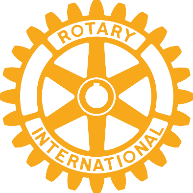 I undertake to collect and forward all monies to The Rotary Club of Banstead.      At the end of the walk your sponsor forms will be returned to you with a certificate.Nominated Charities.85% of the total can be allocated to your chosen charity.  Please indicate below: Name of Charity:Cheques must be made payable to “The Rotary Club of Banstead Trust Fund”.    All sponsor money should be collected by 30th June  and forwarded to Rotarian Roger de la Perrelle, 12 Meon Close, Tadworth, Surrey, KT20 5DN   Tel: 01737 813870    Please complete the form overleaf, i.e. your name and walker number, along with sponsors and amounts promised and encourage your sponsors to complete the Gift Aid sections whenever possible.                                           This form may be copied as required.Sponsorship and Gift Aid declaration form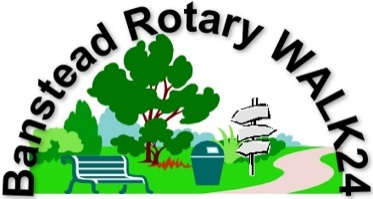 WALKER’S  NAME: _________________________________________      WALKER NUMBER:Please sponsor me in the Banstead Rotary Charity Walk 2024 in aid of the *Rotary Club of Banstead Trust Fund                  * Banstead Rotary Club undertake to forward AT LEAST 85% of money raised to the walker’s chosen charity.We, who have given our names and addresses below and have ticked the box headed ‘Gift Aid?’, want the Rotary Club of Banstead Trust Fund to reclaim tax on the donation detailed below, given on the date shown.  I confirm I have paid or will pay an amount of Income Tax and/or Capital Gains Tax for each tax year (6 April to 5 April) that is at least equal to the amount of tax that all the Charities or Community Amateur Sports Clubs (CASCs) that I donate to will reclaim on my gifts for that tax year. I understand the charity will reclaim 25p of tax on every £1 that I give.Walker’s Name: Walker’s Name: Telephone number:Address:Address:Address:Post Code:Team Name:Signature:Children under 16 must have parental consent :                  Signature:                                                                                        (Parent or Guardian)ALL MONIES TO ROTARY CHARITIES?                YES                NO                         PLEASE ALLOCATE 85% TO MY NOMINATED CHARITY           YES               NOFull name(First name and surname)Home address: Not your work address (this is essential for Gift Aid)Post Code **Essential for Gift AidAmount   £Date paidGiftAid?(TICK)123456789101112131415Total donations receivedTotal donations receivedTotal donations receivedTotal donations received£Total for GA:£